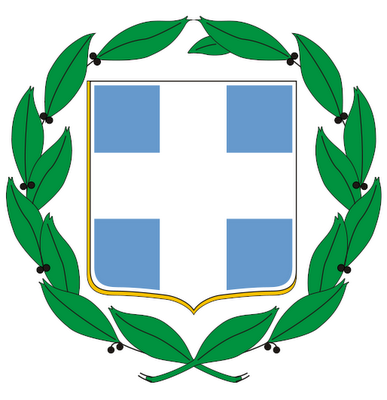 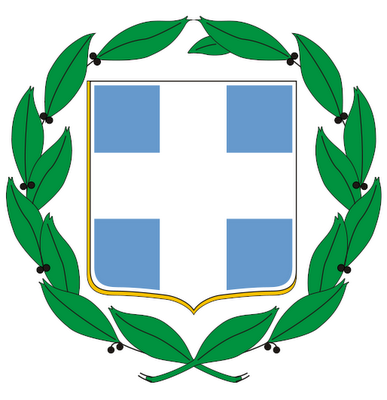 Πρόσκληση σε διαδικτυακή επιμορφωτική εσπερίδαΗ παιδική λογοτεχνία είναι διαχρονικά, ο μαγικός κόσμος της φαντασίας και του ονείρου για κάθε παιδί. Επίσης αποτελεί ένα χρήσιμο εργαλείο για τη νηπιαγωγό, προκειμένου να εισάγει τους μικρούς μαθητές σε έννοιες και προβληματισμούς, που θα προάγουν την ολόπλευρη ανάπτυξη τους. Με αφορμή την Παγκόσμια ημέρα Παιδικής Λογοτεχνίας και κόντρα στους δύσκολους καιρούς που ζούμε, στο πλαίσιο των επιμορφωτικών μας δράσεων, προσκαλούμε τις Νηπιαγωγούς 4ης ενότητας σε διαδικτυακή επιμορφωτική εσπερίδα , με θέμα: «Η αξιοποίηση της παιδικής λογοτεχνίας για την καλλιέργεια δεξιοτήτων στο Νηπιαγωγείο».Η διαδικτυακή εκδήλωση θα πραγματοποιηθεί την Τρίτη 30 Μαρτίου 2021, στις 6:00 μ.μ. με την εξής θεματολογία:«Μια φορά κι έναν καιρό.. μαθαίνω το βιβλίο να αγαπώ». Δράσεις ενίσχυσης της φιλαναγνωσίας στο Νηπιαγωγείο: Η περίπτωση της Δανειστικής βιβλιοθήκης.Εισηγήτριες:  Λυμπρίτη Λεοντίνη, ΠΕ60, 5ο Νηπιαγωγείο Αγίου Νικολάου, μεταπτυχιακή φοιτήτρια στο Ελληνικό                                                                                       Ανοικτό Πανεπιστήμιο, στο Τμήμα "Επιστήμες της Αγωγής".Τζιτζιλή Ειρήνη, ΠΕ60, Νηπιαγωγείο Ελούντας, διδάκτωρ Παιδικής Λογοτεχνίας.«Διεπιστημονικές δράσεις με αφορμή ένα βιβλίο» Εισηγήτρια: Πλατάκη Δήμητρα, Συντονίστρια Εκπ/κού Έργου, ΠΕ60, 4η ενότητα ΠΕΚΕΣ ΚρήτηςΠαρακαλούμε να υποβάλετε στον παρακάτω σύνδεσμο την συμμετοχή σας μέχρι την Παρασκευή  26 Μαρτίου 2021:https://forms.gle/9B2J815jWB39ZbF38 Ο σύνδεσμος για την αίθουσα της τηλεδιάσκεψης θα σταλεί μετά τη συλλογή των στοιχείων, στις ηλεκτρονικές διευθύνσεις  όλων όσων δηλώσουν συμμετοχή.Δήμητρα ΠλατάκηΣυντονίστρια Εκπαιδευτικού ΈργουΠΕ 60 4ης Ενότητας Ηρακλείου-Λασιθίου